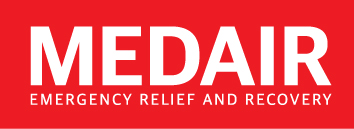 Job Purpose: 	To implement project activities geared towards reducing morbidity and mortality through provision of essential nutrition services in Northern Bahr el GhazalKey ResponsibilitiesMedical / Technical:Implement CMAM programming including TSFP, OTP, SC, IYCF and community out-reach Provide on-the-job training to locally recruited nutrition staff, community nutrition assistants, volunteers MoH and other nutrition partners using recommended guidelines..Train, supervise and oversee facility and community based screening for malnutrition Participate and support Nutrition Programme Surveys and assessments Participate in community sensitization on Medair work and mobilization for emergency interventions.Provide day-to-day oversight in a Nutrition site as requested.Staff Management:Assist in supervising locally recruited staff working at nutrition facilitiesSupervise Community Nutrition Volunteers to effectively undertake the Out-reach component,Supervise implementation of nutrition activities at facility level.Quality Management and beneficiary accountabilityUndertake weekly site supervision, provide feedback and devise mechanisms to address gaps.Ensure proper documentation of therapeutic ration and other Gifts in Kinds given to beneficiaries.Report any identified fraud cases at site level to the Nutrition Manager.Reporting; develop and submit required daily and weekly nutrition programme report.External RepresentationAttend nutrition meetings at field implementation level as requested by the Nutrition Manager. Refer matters requiring   Medair commitment to the Nutrition Manager/s, Nutrition Project Manager Logistics:Assist in preparing field orders for approval by the Nutrition Manager/Nutrition Project Manager.Ensure nutrition stocks are available and adequately stored at facility level at all times Assist in monitoring expiry dates to ensure stocks are utilized prior to their expiry Follow Medair procedures regarding purchases and expensesOthers; uphold Medair values and contribute to the wellbeing of the team through prayer, Bible study, devotional time, etc.).Person SpecificationsEssentialDiploma or certificate in Nutrition, Health or Public Health2 years’ work experience implementing health or nutrition programme in emergency contextGood spoken and written English and spoken ArabicWorking knowledge of Microsoft Word, Excel, and use of emailDesirablePost Diploma certificate in Nutrition, Health or Public HealthExperience working with CMAM programming 1 year experience working with a similar organizationWritten ArabicProficiency in speaking other local languages Application deadline: 20th April 2017.   A full Job Description of this position is available on request from the email below. Only shortlisted candidates will be contacted.Please submit your application comprising (1) a comprehension CV that includes contact details, education and training background, work experience and 3 referees, and (2) a Cover letter detailing how you qualify for this position to:               	 	PROJECT SUPPORT MANAGERMEDAIR OFFICE, MAKUACH AWIT- WAU ROADAWEIL TOWNor e-mail: recruitment@southsudan.medair.org 